Garusov Valerii VictorovichGeneral details:Certificates:Experience:Position applied for: WiperDate of birth: 24.04.1989 (age: 28)Citizenship: UkraineResidence permit in Ukraine: YesCountry of residence: UkraineCity of residence: MariupolPermanent address: Bogdana str, app. 121Contact Tel. No: +38 (097) 999-08-22E-Mail: 0ntop@mail.ruU.S. visa: NoE.U. visa: NoUkrainian biometric international passport: Not specifiedDate available from: 15.07.2016English knowledge: ModerateMinimum salary: 450 $ per month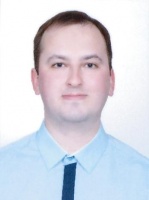 DocumentNumberPlace of issueDate of expiryCivil passportBK133871Mariupol00.00.0000Seamanâs passportAB459481Mariupol22.07.2018Tourist passportEX764201Mariupol29.05.2018TypeNumberPlace of issueDate of expiryProficiency Survival Craft and Rescue Boats0841/2013Sevastopol29.05.2018Basic Safety Training and Instruction1109/2013Sevastopol28.05.2018Security -Related Training and Instruction for All Seafarers2699KCMariupol15.10.2018Designated Security Duties of Shipboard Personnel5010KCMariupol16.10.2018Certificate Of Competency00192/2013/06Mariupol00.00.0000PositionFrom / ToVessel nameVessel typeDWTMEBHPFlagShipownerCrewingEngine Cadet25.02.2013-27.04.2013Neptun - 4Floating Crane1350mt3*Diesel Generator Engine3*680Ukrainep.Mariupolp.Mariupol